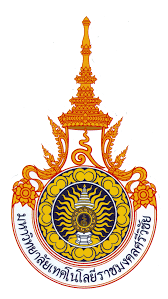 รายงานสรุปสถิติการให้บริการหน่วยงาน  คณะบริหารธุรกิจมหาวิทยาลัยเทคโนโลยีราชมงคลศรีวิชัย  ประจำปีงบประมาณ 2565การบริการ   การขออนุมัติซื้อ/อนุมัติจ้างในการดำเนินงานวิจัยรายงาน ณ วันที่ 30 กันยายน 2565ผู้รายงาน พัชรีรายงานสถิติการให้บริการ หน่วยงาน คณะบริหารธุรกิจ มหาวิทยาลัยเทคโนโลยีราชมงคลศรีวิชัย  ประจำปีงบประมาณ 2565ประจำไตรมาสที่ 1 (เดือนตุลาคม 2564- เดือนธันวาคม 2564)การบริการ  การขออนุมัติซื้อ/อนุมัติจ้างในการดำเนินงานวิจัยรายงาน ณ วันที่ …………………………………ผู้รายงาน………………………………………….รายงานสถิติการให้บริการ หน่วยงาน คณะบริหารธุรกิจ มหาวิทยาลัยเทคโนโลยีราชมงคลศรีวิชัย  ประจำปีงบประมาณ 2565ประจำไตรมาสที่ 2 (เดือนมกราคม 2565- เดือนมีนาคม 2565)การบริการ  การขออนุมัติซื้อ/อนุมัติจ้างในการดำเนินงานวิจัยรายงาน ณ วันที่ 8 เมษายน 2565ผู้รายงาน พัชรีรายงานสถิติการให้บริการ หน่วยงาน  คณะบริหารธุรกิจมหาวิทยาลัยเทคโนโลยีราชมงคลศรีวิชัย  ประจำปีงบประมาณ 2565ประจำไตรมาสที่ 3 (เดือนเมษายน 2565- เดือนมิถุนายน 2565)การบริการ  การขออนุมัติซื้อ/อนุมัติจ้างในการดำเนินงานวิจัยรายงาน ณ วันที่ 30 มิถุนายน 2565ผู้รายงาน พัชรี เถาว์ถวิลรายงานสถิติการให้บริการ หน่วยงาน  คณะบริหารธุรกิจมหาวิทยาลัยเทคโนโลยีราชมงคลศรีวิชัย  ประจำปีงบประมาณ 2565ประจำไตรมาสที่ 4 (เดือนกรกฎาคม 2565- เดือนกันยายน 2565)การบริการ  การขออนุมัติซื้อ/อนุมัติจ้างในการดำเนินงานวิจัยรายงาน ณ วันที่ 30 กันยายน 2565ผู้รายงาน พัชรี เถาว์ถวิลเดือนครั้งตุลาคม5พฤศจิกายน3ธันวาคม7มกราคม5กุมภาพันธ์8มีนาคม4เมษายน8พฤษภาคม7มิถุนายน5กรกฎาคม5สิงหาคม4กันยายน3รวม64เดือนครั้งตุลาคม5พฤศจิกายน3ธันวาคม7รวม15เดือนครั้งมกราคม5กุมภาพันธ์8มีนาคม4รวม17เดือนครั้งเมษายน8พฤษภาคม7มิถุนายน5รวม20เดือนครั้งกรกฎาคม5สิงหาคม4กันยายน3รวม12